Programa ExamenContenidos      Conocimiento y empleo en producciones visuales (pinturas, impresos, objetos, instalaciones, performances, dibujos, construcciones) de los componentes, materiales, soportes, técnicas, recursos y procedimientos propios del lenguaje visual, tanto en el espacio bidimensional como tridimensional. Desarrollo de estrategias constructivas a partir del uso del color: mancha, transparencia, mezclas, tono, textura, collage, fotomontaje, objetos, líneas.Representación del espacio en el plano: perspectivas con uno y dos puntos de fuga.    Organización de la composición, eligiendo con intencionalidad estética las relaciones de figura fondo, la posición de las figuras, las relaciones de tamaño, formas, luces y sombras, Empleo del blanco y del negro. Variaciones de valor: los grises. Participación en actividades grupales de producción artística que potencien la socialización el diálogo, la argumentación, el respeto por el otro, la resolución de conflictos y la asunción de diferentes roles.                                          Análisis de producciones visuales de variadas épocas, espacios, géneros y estilos advirtiendo que esta diversidad resulta de diferentes maneras de ver el mundo y, por lo tanto, de representarlo. (arte moderno. Arte Cinético, óptico, bodegones, etc.)  Observación sistemática y análisis de variadas manifestaciones artísticas.                           Comprensión de los mensajes visuales. Interpretación metafórica  Identificación de elementos del código visual.  Reproducción de obras de arte. Creaciones. Representación tridimensional Nuevas tecnologías. Funciones de la imagen visual.Uso de las TIC como herramienta para el desarrollo de nuevas capacidades Uso de la fotografía y el video con fines creativos expresivos y comunicativos. Participación responsable frente a la dinámica de la clase.Criterios de evaluación          Se realizará un seguimiento continuo por medio de planillas, observando el logro de las expectativas fijadas para cada curso y el proceso del desarrollo personal en la asignatura.                                       Presentación gráfica y orden.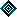 Logro del objetivo de los trabajos.                                       Entrega en tiempo y forma.Participación y actitudes en el trabajo áulico individual y grupal.Conocimiento de los conceptos teóricos.                       Desarrollo de la creatividad y de las destrezas.                      Responsabilidad en el trabajo. BibliografíaDiseño Curricular Ciclo Básico de la Educación Secundaria. Artes Visuales. Ministerio de Educación de la Provincia de Córdoba.Núcleos de Aprendizajes Prioritarios (2011) Consejo Federal de Educación.Amigo, Ferro; Heras, Schuster, Sair. (2001) Culturas y estéticas contemporáneas. Argentina. Ed. AiqueAntonio Figueroa, Mª Teresa Fernández Madrid Historia del Arte 2º bachillerato. Arte rama, Panorama histórico del arte, arte rama 1961 Argentina Ed. Codex. Brand y Berdichevsky Plástica en red 7, 8,9 serie tramas. Brand y Berdichevsky Educación artística Ed AZ.Edebé. Plástica 4, 5 y 6. 1993 Barcelona: ed. EdebéGenios de la pintura. (1999). Barcelona, España: Ed. Perfil.Historia visual del Arte. Larousse (La Nación)Viktor Lowenfeld- W.Lambert Brittain. (1988) Desarrollo de la Capacidad Creadora. (2da. Ed.) Buenos Aires: Editorial KapeluzNota: algunos de los contenidos a desarrollar se presentarán en proyectos a elegir para desarrollarlos grupalmente en el formato taller. 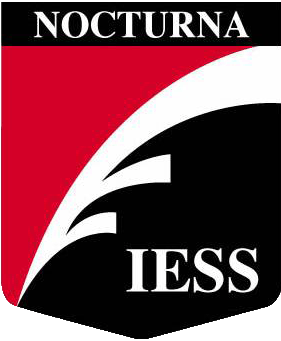 Escuela Nocturna – Instituto de Enseñanza Secundaria y Superior Ciclo Lectivo 2018Profesor/a:Escuela Nocturna – Instituto de Enseñanza Secundaria y Superior Ciclo Lectivo 2018Profesor/a:Análisis e interpretación de la imagen- fija y en movimiento- como medio de expresión y Comunicación. Comics 